Фоторепортаж                                                                                                                                                                           о проведении  праздника к 8 марта «Бантики для Солнышка»          Март 2020Грязнова Елена Борисовна, воспитатель (Роль Солнышка)                                                                                                                                                                                                                                                                      Нуруллина Снежана Сергеевна, воспитатель(Ведущая)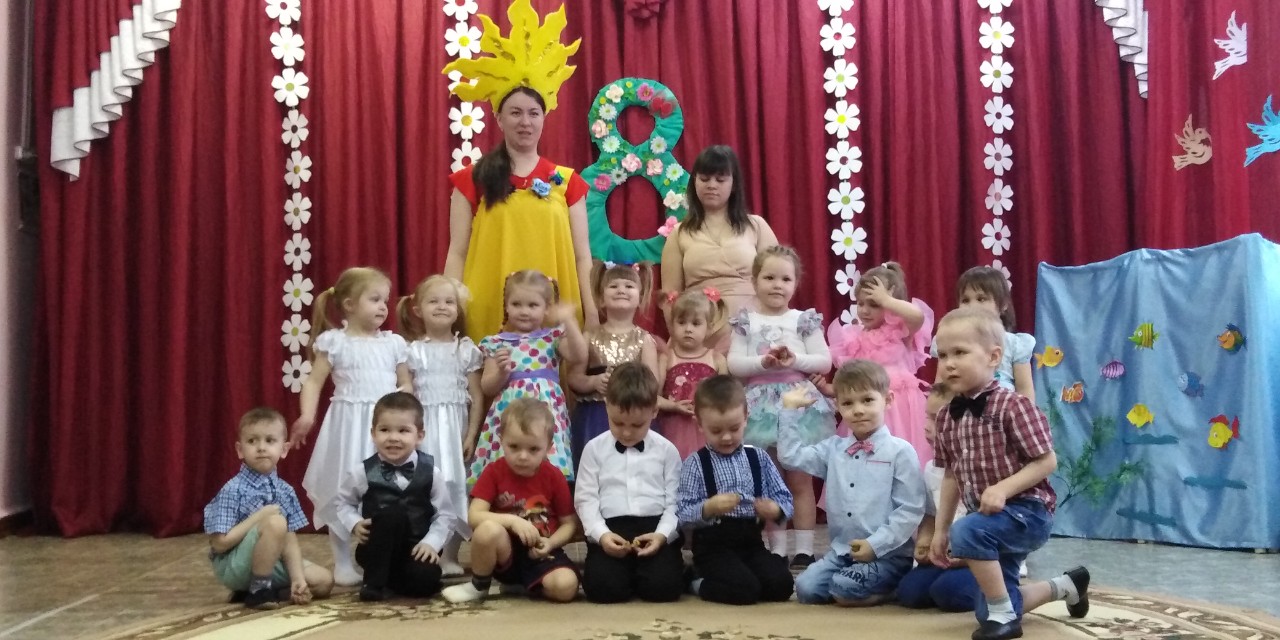 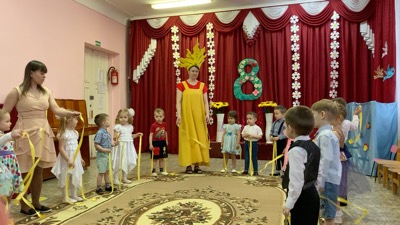 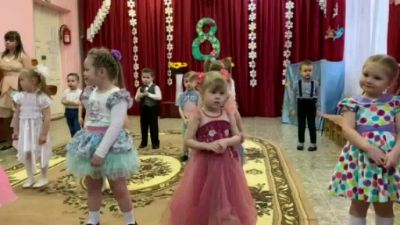 